Procedure ExamplesExample #11.	Buy four Kalanchoe blossfeldiana that have white flowers. Must be already potted.2.	Buy one 500ml beaker. Must be clean and dry.3.	Buy one 2000ml beaker. Must be clean and dry.4.	Take four Kalanchoe blossfeldiana plants and label each pot with the amount of NPK and fertilizer.5.	Label the stems a, b, c, ect.6.	Take the Kalanchoe labeled No Fertilizer and measure the height of the main stalk with a ruler in cm.7.	Count the number of leaves on the Kalanchoe.8.	Measure the length of the leaves using cm. Must begin measurements where the petiole meets the leaf.9.	Measure the length of the petioles using cm. Measure at the beginning of the petioles.10.	Count the number of flowers on the Kalanchoe plant.11.	Repeat steps 6-10 with the other three plants.12.	Administer ½ teaspoon of Miracle-Gro water-soluble all-purpose plant food to 3785ml of cold tap water.13.	Put the Miracle-Gro water soluble solution into a container with a volume of 112 cubic inches.14.	Administer ½ teaspoon of Miracle-Gro liquid all-purpose plant food into 1892ml of cold tap water.15.	Put the Miracle-Gro liquid all-purpose plant food solution into a container with a volume of 96 cubic inches.16.	Administer ½ teaspoon of Vigoro liquid all-purpose plant food to 3785ml of cold tap water and put into a container with a volume of 96 cubic inches.17.	Apply 50ml of cold tap water to the pot labeled No Fertilizer.18.	Apply 50ml of the Miracle-Gro water-soluble solution to the Kalanchoe labeled 24-8-16.19.	Apply 50ml of the Miracle-Gro liquid all-purpose plant food solution to the Kalanchoe labeled 12-4-8.20.	Apply 50ml of the Vigoro solution to the Kalanchoe labeled 10-10-10.21.	Take the four Kalanchoe plants and put two into each 9.5x12 inch aluminum pan.22.	Place the Kalanchoes that are inside the pans into a well-lit windowsill as seen in picture.23.	Record the height of stalk, number of leaves, length of leaves, length of stems, and the number of flowers.24.	Feed fertilizer solution to the Kalanchoes after recording measurements. 25.	Feed the fertilizer solution to the Kalanchoes everyday for 7 days at 7:00 am.	Example #3Collect materialsTake the person and have them sit in a chairMake sure no movement takes place and the person is in a relatively calm moodHave the person take a deep breathMeasure their current pulse rate*Write the pulse rate downRepeat steps 2-5, 3 timesPlay the portion of music selected.Keep the music going on for 30 secondsMeasure their pulse rate directly after listeningRepeat steps 8-12, 3 times for each genre of music*How to Measure the Pulse/Beats per MinutePut the stopwatch to zeroPlace two fingers at blue vein on wrist or right below jaw and ear lobe. Start the stopwatch and count the beats per minuteStop the stopwatch at 10 secondsMultiply the beats counted by 6 in order to get 1 minute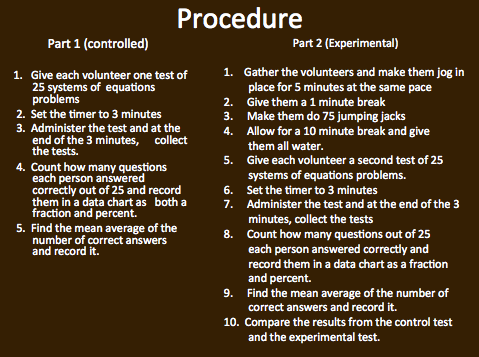 